Catherina (Reicher) Winteregg1840 - 1926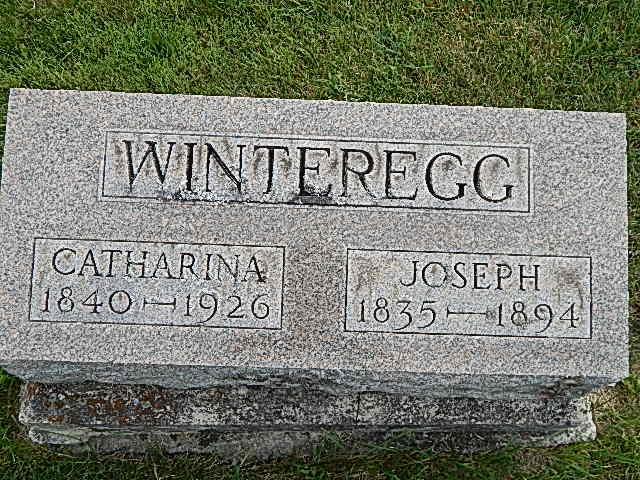 Photo by Alicia KneussIndiana, Marriages, 1810-2001Name: Catharine ReicherGender: FemaleEvent Type: Marriage Registration (Marriage) Marriage Date: 20 Mar 1865Marriage Place: Indiana, United StatesSpouse:  Joseph Winteregg Officiator: John McConnelPage: 438 